Implementasi Discovery Learning dalam Pembelajaran Biologi Materi Struktur dan Fungsi Jaringan HewanManganju Manik1, Fauziyah Harahap2Pendidikan Profesi Guru, Pendidikan Biologi, FMIPA, Universitas Negeri Medan
E-mail : manikjuju@gmail.com 082273961338: xxxxxxxxxxxxxxxxxxxxxxxxx	Copyright ©2019, Bioeduca: Jurnal Pendidikan Biologi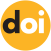 PENDAHULUANPembelajaran yang ideal ditandai dengan sifatnya yang menekankan pada pemberdayaan siswa secara aktif. Pembelajaran yang ideal adalah proses belajar mengajar yang bukan saja fokus kepada hasil yang dicapai peserta didik, namun bagaimana proses pembelajaran yang ideal mampu memberikan pemahaman yang baik, kecerdasan, ketekunan, kesempatan dan mutu serta dapat memberikan perubahan perilaku dan menerapkan dalam kehidupan mereka. Berdasarkan pengalaman penulis selama melakukan pembelajaran di SMA Negeri 3 Medan di kelas XI MIA-8 ditemukan beberapa fakta berikut: (1) Proses pembelajaran menggunakan media lebih menarik bagi siswa; (2) guru telah berupaya melibatkan siswa dalam pembelajaran, melalui tanya jawab, meminta siswa untuk menjelaskan materi yang telah di baca ke depan, dan lain-lain, namun umumnya siswa belum mau untuk terlibat aktif (3) siswa kurang memperhatikan guru saat menerangkan pelajaran (4) siswa belum mampu menguasai materi pembelajaran di mana siswa yang dapat mencapai KKM hanya sebanyak 50%. Dalam kenyataan yang ada, proses pembelajaran yang ditemukan di lapangan tidak sesuai dengan kondisi ideal pembelajaran semestinya.Berdasarkan fakta – fakta di atas, yang menjadi fenomena masalah adalah fakta yang berkaitan dengan hasil belajar sangat perlu mendapat perhatian untuk ditindaklanjuti. Jika keadaan ini tidak segera diperbaiki maka dikhawatirkan akan berdampak pada hasil belajar siswa yang rendah dan proses kenaikan kelas. Hasil belajar pada penelitian ini dibatasi pada hasil belajar kognitif. Sumaji (Patta Bundu 2006: 8) menyatakan bahwa “hasil langsung pendidikan untuk kriteria keberhasilan pendidikan terdiri dari aspek kognitif dan non kognitif”. Dari ketiga ranah tersebut, ranah kognitif merupakan ranah yang paling mudah untuk mengukurnya yaitu dapat dilihat melalui hasil belajar berupa tes normatif dan sumatif.Mencermati penyebab masalah sebagaimana telah dipaparkan di muka melalui tindakan ini akan dilakukan penelitian perbaikan pembelajaran untuk meningkatkan hasil belajar siswa di dalam kelas. Menurut Ilahi (2012), Karena model discovery learning ini dalam prosesnya menggunakan kegiatan dan pengalaman langsung sehingga akan lebih menarik perhatian anak didik dan memungkinkan pembentukan konsep-konsep abstrak yang mempunyai makna, serta kegiatannya pun lebih realistis. Kegiatan penemuan yang dilakukan oleh manusia itu sendiri dan dilakukan secara aktif akan memberikan hasil yang paling baik, serta akan lebih bermakna bagi dirinya sendiri (Bruner dalam Sujana, 2014). Melalui model discovery learning siswa menjadi lebih dekat dengan apa yang menjadi sumber belajar nya, rasa percaya diri siswa akan meningkat karena dia merasa apa yang telah dipahaminya ditemukan oleh dirinya sendiri, kerja sama dengan temannya pun akan meningkat, serta tentunya menambah pengalaman siswa (Putrayasa, 2014). Berdasarkan uraian di atas maka Penulis berkeinginan melakukan suatu penelitian tindakan kelas dengan judul ‘’Implementasi Discovery Learning dalam Pembelajaran Biologi Materi Struktur dan Fungsi Jaringan Hewan’’.METODE PENELITIANPenelitian ini merupakan penelitian tindakan kelas (Classroom Action Research), penelitian ini memiliki tahap-tahap beberapa siklus. Prosedur penelitian tindakan untuk kelas ini terdiri dari 2 siklus. Tiap siklus dilaksanakan dalam objek penelitian dan siklus akan berhenti jika siswa telah mencapai ketuntasan belajar secara klasikal. Penelitian tindakan kelas ini dilaksanakan dengan menggunakan model Arikunto (2010) yang terdiri dari empat tahap yaitu: “Perencanaan, Pelaksanaan, Pengamatan dan Refleksi. Penelitian dilaksanakan di SMA Negeri 3 Medan. Subjek penelitian adalah siswa kelas XI MIA-8 SMA Negeri 3 Medan, semester gasal Tahun Pembelajaran 2017/2018. Objek dalam penelitian ini adalah hasil belajar siswa yang digolongkan pada domain kognitif dalam pembelajaran biologi pada materi Struktur dan Fungsi Jaringan Hewan dengan menerapkan Model Discovery Learning.			Dalam penelitian ini diberikan tes setiap siklus berupa tes pilihan ganda yang diberikan sebelum dan sesudah pembelajaran. Teknik analisis data yang digunakan berupa statistik deskriptif, yaitu mendeskripsikan, mencatat dan menganalisis data. Analisis data dilakukan untuk: mengetahui tingkat penguasaan siswa terhadap materi pelajaran yang diajarkan; mengetahui ketuntasan belajar secara perorangan (individual); dan mengetahui persentase siswa yang sudah tuntas belajar secara klasikal.HASIL PENELITIAN DAN PEMBAHASANPertemuan I pada siklus I ini dengan sub-materi pelajaran adalah jaringan hewan, tindakan yang dilakukan adalah penerapan model Discovery Learning dan dijabarkan hasil penelitiannya sebagai berikut: a. Perencanaan, hal-hal yang dilakukan pada tahap perencanaan siklus I adalah sebagai berikut: (1) Membuat RPP dengan kompetensi dasar “Menganalisis keterkaitan antara struktur sel pada jaringan hewan dengan fungsi organ pada hewan”, (2) Menyiapkan sarana dan prasarana yang akan digunakan dalam proses pembelajaran berupa: Infocus Proyektor dan LKPD, (3) Menyusun dan menyiapkan lembar jurnal penilaian siswa, (4) Menyiapkan soal evaluasi siswa. b. Pelaksanaan Tindakan, Pada pertemuan pertama siklus I dilaksanakan, Peneliti memulai pembelajaran dengan mengucapkan salam dan mengecek kehadiran siswa. Setelah mengkondisikan kesiapan belajar siswa maka guru memberikan soal pretest untuk mengetahui tingkat kemampuan siswa mengenai sub-materi jaringan hewan sebelum diberikan perlakuan dengan melakukan model pembelajaran Discovery Learning. Setelah pretest selesai, guru memberikan apersepsi mengenai jaringan hewan kemudian menyampaikan tujuan pembelajaran yang akan dicapai, yaitu: melalui kegiatan pembelajaran dengan pendekatan saintifik menggunakan model pembelajaran discovery learning peserta didik dapat menganalisis keterkaitan antara struktur sel pada jaringan hewan. Pada kegiatan inti pembelajaran, guru menjelaskan kepada siswa tentang jenis – jenis jaringan hewan. Setelah itu peneliti membimbing siswa membentuk 10 kelompok belajar yang terdiri dari 4-5 orang lalu membagikan LKPD kepada siswa. Kemudian guru memberikan waktu kepada siswa untuk berdiskusi mengerjakan LKPD dengan mengacu pada studi literatur baik dari buku pelajaran maupun dari internet. Setelah siswa selesai mengerjakan LKPD, maka guru meminta setiap kelompok mempresentasikan hasil diskusinya dan kelompok yang lain menanggapi. Guru memberi koreksi apabila ada konsep yang salah dan meminta siswa untuk menggaris bawahi hal-hal yang penting pada buku atau mencatatnya di buku catatan. Guru mengakhiri pembelajaran bersama siswa dengan memberikan kesimpulan materi yang telah dipelajari.Pertemuan II siklus I dilaksanakan dengan cara Guru memulai pembelajaran dengan mengucap salam dan mengecek kesiapan siswa belajar. Kemudian guru melakukan apersepsi dengan menanyakan pelajaran yang sudah lewat kemudian melanjutkan pelajaran dengan presentasi kelompok berikutnya. Setiap kelompok mempresentasikan hasil diskusinya dan kelompok yang lain menanggapi. Guru memberi koreksi apabila ada konsep yang salah dan meminta siswa untuk menggaris bawahi hal-hal yang penting pada buku atau mencatatnya di buku catatan. Guru mengakhiri pembelajaran dengan meminta perwakilan siswa untuk memberikan kesimpulan materi yang telah dipelajari. Guru memberikan soal post test sebanyak 10 butir soal pilihan berganda, selesai itu guru menyuruh siswa agar mempelajari materi untuk pertemuan selanjutnya.Selanjutnya untuk c. Observasi dan evaluasi pada siklus I diperoleh hasil-hasil sebagai berikut: Hasil Belajar Siswa diketahui dengan cara guru melaksanakan kegiatan evaluasi dengan memberikan pretest (10 soal pilihan berganda) dan post test (10 soal pilihan berganda) dan memberikan waktu 10 menit kepada siswa untuk mengerjakannya pada setiap sesi evaluasi. Berdasarkan nilai rata-rata yang diperoleh siswa, diketahui bahwa nilai rata-rata hasil belajar siswa adalah 72,62. Maka melalui persentase nilai dari masing-masing siswa dapat ditentukan tingkat penguasaan materi pelajaran dalam tes yang telah dilaksanakan. Pada pretest dan post test siklus I diperoleh persentase ketuntasan belajar siswa sebagaimana ditunjukkan pada gambar 1.Gambar 1. Persentase Hasil Belajar Pretest dan Post test Siswa Pada Siklus IDari grafik di atas dapat diketahui bahwa persentase ketuntasan hasil belajar siswa pada saat pembelajaran belum dimulai yaitu pretest, hasilnya tidak mencapai kriteria ketuntasan yaitu ≥85%, hanya 9,52% siswa yang tuntas sedangkan siswa yang tidak tuntas 90,48%. Hasil rata-rata nilai pretest pada siklus I adalah 42,62. Sedangkan persentase ketuntasan hasil belajar siswa setelah pembelajaran telah diberikan yaitu post test, hasilnya sudah mencapai kriteria ketuntasan ≥85%, yaitu 85,71% yang tuntas dan siswa tidak tuntas sebesar 14,29%. Standar ketuntasan hasil belajar biologi siswa pada KKM SMA Negeri 3 Medan yaitu ≥ 70. Dapat juga dilihat bahwa ada peningkatan dari nilai pretest ke nilai post test pada ketuntasan hasil belajar siswa. Hasil rata-rata nilai post test pada siklus I adalah 72,62.Refleksi yang dilakukan untuk mengetahui sejauh mana keberhasilan dari model discovery learning yaitu menganalisis hasil belajar siswa, mengetahui kendala - kendala pada siklus I, serta mencari solusi dari kendala-kendala yang dihadapi. Berdasarkan pengamatan siklus I ada beberapa kelemahan yang terjadi antara lain: (1) Kurangnya persiapan siswa mempelajari materi yang akan dipelajari, (2) Siswa kurang serius mendengarkan penjelasan oleh peneliti pada saat menyampaikan materi pembelajaran, (3) Beberapa siswa pada saat diminta untuk menyampaikan pendapat masih banyak yang malu mengeluarkan pendapatnya, (4) Pada saat mengerjakan soal post test masih ada siswa yang bertanya dan menyontek dengan temannya sehingga kelas tidak kondusif. Berdasarkan refleksi pada siklus I, maka dihasilkan langkah-langkah perbaikan sebagai usaha mengatasi kendala-kendala tersebut, agar tidak kembali muncul pada siklus II yaitu sebagai berikut: (1) Peneliti memotivasi siswa supaya mempelajari materi yang akan dipelajari pada pertemuan selanjutnya agar persiapan siswa dapat lebih baik, (2) Peneliti memotivasi siswa agar tertarik mengikuti pembelajaran sehingga siswa dapat lebih serius  untuk mendengarkan penjelasan guru, (3) Memberi soal-soal latihan disela-sela kegiatan inti pembelajaran berlangsung sehingga siswa diharapkan siswa berani menyampaikan pendapatnya, (4) Peneliti dan observer harus lebih mengawasi pada saat pengerjaan soal post test berlangsung.Siklus II dilaksanakan dengan model discovery learning menggunakan Media Interaktif dan dijabarkan hasil penelitiannya sebagai berikut: a. Perencanaan, hal-hal yang dilakukan pada tahap perencanaan siklus II adalah sebagai berikut: (1) Membuat RPP dengan kompetensi dasar “Menganalisis keterkaitan antara struktur sel pada jaringan hewan dengan fungsi organ pada hewan”, (b) Menyiapkan sarana dan prasarana yang akan digunakan dalam proses pembelajaan berupa: Media interaktif, Infokus Proyektor dan LKS, (c) Menyusun dan menyiapkan jurnal penilaian sikap siswa, (d) Menyiapkan soal dan lembar jawaban evaluasi siswa. b. Pelaksanaan Tindakan, pada pertemuan ketiga siklus II dilaksanakan dengan cara Peneliti memulai pembelajaran dengan mengucapkan salam dan mengecek kehadiran siswa. Setelah mengkondisikan kesiapan belajar siswa maka guru memberikan soal pretest untuk mengetahui tingkat kemampuan siswa mengenai sub-materi organ dan sistem organ pada manusia sebelum diberikan perlakuan dengan melakukan model discovery learning. Setelah pretest selesai, guru memberikan apersepsi mengenai organ dan sistem organ pada manusia kemudian menyampaikan tujuan pembelajaran yang akan dicapai, yaitu: Siswa dapat mengidentifikasi dan menjelaskan tentang organ dan sistem organ pada manusia. Pada kegiatan inti pembelajaran, guru menjelaskan kepada siswa tentang jenis-jenis organ dan sistem organ pada manusia. Setelah itu peneliti siswa membentuk kelompok belajar yang sama seperti siklus I dan membagikan LKPD kepada siswa. Kemudian guru memberikan waktu kepada siswa untuk  berdiskusi mengerjakan LKPD dengan mengacu pada media gambar yang telah disediakan. Setelah siswa selesai mengerjakan LKPD, maka guru meminta perwakilan setiap kelompok mempresentasikan hasil diskusinya dan kelompok yang lain menanggapi. Guru memberi koreksi apabila ada konsep yang salah dan meminta siswa untuk menggaris bawahi hal-hal yang penting pada buku atau mencatatnya di buku catatan. Guru mengakhiri pembelajaran dengan meminta perwakilan siswa untuk memberikan kesimpulan materi yang telah dipelajari. Guru mengakhiri pembelajaran dengan meminta perwakilan siswa untuk memberikan kesimpulan materi yanag telah dipelajari dan memberikan soal post test sebanyak 10 butir soal pilihan berganda, selesai itu guru menyuruh siswa agar mempelajari materi untuk pertemuan selanjutnya.Selanjutnya untuk c. Observasi dan evaluasi pada siklus II diperoleh hasil-hasil sebagai berikut: Hasil Belajar Siswa diketahui dengan cara guru melaksanakan kegiatan evaluasi dengan memberikan pretest (10 soal pilihan berganda) dan post test (10 soal pilihan berganda) dan memberikan waktu 10 menit kepada siswa untuk mengerjakannya pada setiap sesi evaluasi. Berdasarkan nilai rata-rata yang diperoleh siswa, diketahui bahwa nilai rata-rata hasil belajar siswa adalah 86,91. Maka melalui persentase nilai dari masing-masing siswa dapat ditentukan tingkat penguasaan materi pelajaran dalam tes yang telah dilaksanakan.  Pada pretest dan post test siklus II diperoleh persentase ketuntasan belajar siswa sebagaimana ditunjukkan pada gambar 2.Gambar 2. Persentase Hasil Belajar Pretest dan Post test Siswa Pada Siklus IIDari grafik di atas dapat diketahui bahwa persentase ketuntasan hasil belajar siswa pada saat pembelajaran belum dimulai yaitu pretest, hasilnya tidak mencapai kriteria ketuntasan  yaitu ≥85%, hanya 40% siswa yang tuntas sedangkan siswa yang tidak tuntas 60%. Hasil rata-rata nilai pretest pada siklus I adalah 51,61 (lampiran 9). setelah siswa diberikan pembelajaran dan dilakukan post test, hasilnya sudah mencapai kriteria ketuntasan ≥85%, yaitu 97,62% yang tuntas dan siswa tidak tuntas hanya sebesar 2,38%. Standar ketuntasan hasil belajar biologi siswa pada KKM SMA Negeri 3 Medan yaitu ≥70. Dapat juga dilihat bahwa ada peningkatan pada nilai pretest dengan nilai post test pada ketuntasan hasil belajar siswa. Hasil rata-rata nilai post test pada siklus II adalah 86,91.Analisis Data PenelitianBerdasarkan hasil pengamatan pada siklus I dan II maka dapat dilihat terjadi peningkatan nilai rata-rata hasil belajar siswa. Hasil pengamatan hasil belajar dapat dilihat pada Tabel 1 berikut:Tabel 1. Perbandingan Hasil Belajar Siswa pada Siklus I dan IIDari tabel di atas dapat dilihat bahwa hasil belajar dari siklus I dan siklus II mengalami peningkatan dan ketuntasan juga mengalami peningkatan. Pada post test I sudah mencapai ketuntasan yaitu sebesar 85,71% sedangkan pada post test II telah mencapai ketuntasan dan lebih tinggi dari post test I yaitu sebesar 97,62%. Terjadi peningkatan dari siklus I dan II yaitu sebesar 11,91%. Dapat dikatakan bahwa pada siklus II peneliti telah berhasil melakukan perbaikan pembelajaran dari pelaksanaan siklus I.Pembahasan Hasil Penelitian, berdasarkan data-data yang telah dipaparkan di atas, maka perbaikan pembelajaran biologi yang telah dilaksanakan di kelas XI MIA-8 SMA Negeri 3 Medan dengan menerapkan model discovery learning ternyata dapat meningkatkan hasil belajar siswa. Pada siklus II perbaikan kegiatan pembelajaran yang dilakukan yaitu memberi media gambar mengenai organ dan sistem organ manusia pada saat kegiatan inti berlangsung, hal ini bertujuan agar siswa dapat memahami dan mengaplikasikan pengetahuan yang baru didapat. Dengan cara tersebut siswa dapat lebih mudah dalam mengikuti pelajaran dan membantu guru mengetahui kemampuan kognitif siswanya. Adanya peningkatan hasil belajar siswa pada tiap siklus tersebut membuktikan bahwa penerapan model pembelajaran discovery learning menggunakan media interaktif dan LKPD melalui alur PTK menunjukkan peningkatan hasil belajar biologi pada siklus berikutnya lebih baik dibandingkan dengan siklus sebelumnya. Dengan mengacu pada hasil tersebut dapat dinyatakan bahwa tingkat penguasaan siswa pada setiap siklus meningkat secara signifikan. Hasil penelitian ini didukung oleh peneliti terdahulu, yaitu penelitian dari Rosarina, G. (2016) yang menerapkan model pembelajaran discovery learning,  berdasarkan hasil temuan dan pembahasan, dapat direkomendasikan bahwa dengan menerapkan model discovery learning merupakan suatu alternatif untuk meningkatkan hasil belajar siswa. Peningkatan ini dilihat dari persentase ketuntasan tiap siklus. Siswa yang dinyatakan tuntas pada siklus I berdasarkan hasil tes ada 7 siswa (26,92%), siklus II menjadi 17 siswa (65,38%) dan siklus III 23 siswa (88,46%). Secara keseluruhan hasil penelitian tindakan kelas yang telah dipaparkan menunjukkan bahwa kegiatan pembelajaran dengan menerapkan model pembelajaran Discovery learning dapat meningkatkan hasil belajar biologi siswa di kelas XI MIA-8 SMA Negeri 3 Medan.SIMPULAN DAN SARANDalam penelitian ini, implementasi discovery learning dapat meningkatkan hasil belajar siswa dalam pembelajaran biologi Materi Struktur dan Fungsi Jaringan Hewan di kelas XI MIA-8 SMA Negeri 3 Medan.Saran dari penelitian ini yang dapat dilakukan adalah adanya penelitian tindak lanjut mengenai implementasi discovery learning dikombinasikan dengan model/metode pembelajaran yang lain serta penerapan teknologi agar proses pembelajaran lebih variatif dan inovatif.UCAPAN TERIMA KASIHJurnal ini ditulis berdasarkan hasil Penelitan Tindakan Kelas (PTK) program Pendidikan Profesi Guru (PPG). Saya berterima kasih banyak kepada Ibu Dr. Fauziyah Harahap, M.Si. sebagai Dosen Pembimbing PTK saya, dan Ibu Dessy C. Sianturi, S.Pd., M.Si. selaku guru pamong saya selama mengikuti PPG.RUJUKANArikunto, S. 2010. Prosedur Penelitian Suatu pendekatan praktik. Jakarta: PT. Rineka CiptaAzhari, (2015). Penerapan model pembelajaran discovery learning terhadap peningkatan hasil belajar siswa kelas XI-IPA1 pada materi sistem pernapasan di SMA Negeri Unggul Sigli, Jurnal Biologi Edukasi Edisi 14, Volume 7 Nomor 1, hal 13-21Campbell, et al. 2008. Biologi Jilid 1Edisi 8. Jakarta: ErlanggaDaryanto. 2007. Evaluasi Pendidikan, Jakarta: PT. Rineka CiptaDimyati dan Mudjiono. 2002. Belajar Dan Pembelajaran. Jakarta: PT Rineka CiptaOemar,Hamalik. 2006. Proses Belajar Mengajar. Bandung: Bumi AksaraPangaribowo, D., Keliat, N., Sastrodihardjo,S., Hutangoal.,D.,    (2017).  Penerapan model Pembelajaran Discovery Learning dan Permainan Smart Case untuk Meningkatkan Hasil Belajar Siswa Kelas VII C SMP Kristen 2 Salatiga. BIOEDUKASI Volume 10, Nomor 1 Halaman 47- 57Putrayasa, I., Syahruddin, H. & Margunayasa, I. (2014). Pengaruh Model Pembelajaran Discovery Learning Dan Minat Belajar Terhadap Hasil Belajar Ipa Siswa, II(1), hlm 1-11.Rosarina, G., Sudin, A., Sujana, A., (2016). Penerapan Model Discovery Learning Untuk Meningkatkan Hasil Belajar Siswa Pada Materi Perubahan Wujud Benda, Jurnal Pena Ilmiah Vol.1, No.1, hlm 371-380Sani, R. 2013. Inovasi Pembelajaran. Jakarta: Bumi AksaraSudjana, Nana. 2009. Penilaian Hasil Proses Belajar Mengajar. Bandung: PT. Remaja Rosdakarya. Sujana, A. (2014). Pendidikan IPA, Bandung: Rizqi Press.Trihartanti, W. (2015). Penerapan pendekatan saintifik pada materi dunia tumbuhan di SMA negeri 1 Gedangan sidoarjo. BioEdu Berkala Ilmiah Pendidikan Biologi, Vol.4 No.1 ISSN: 2302-9528Widiadnyana I W., Sadia I W., Suastra I W. (2014), Penelitian yang berjudul Pengaruh Model Discovery Learning Terhadap Pemahaman Konsep IPA dan Sikap Ilmiah Siswa SMP. e-Journal Program Pascasarjana Universitas Pendidikan Ganesha Program Studi IPA, Volume 4.Permendikbud Tahun 2016  No. 24Depdiknas Tahun 2002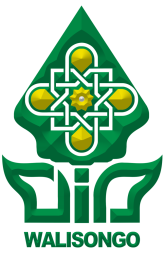 Bioeduca: Jurnal Pendidikan Biologihttp://journal.walisongo.ac.id/index.php/bioeducaISSN 2714-8009  (print), 2715-7490 (online)Volume xx, Nomor xx, Tahun xxxHal. xx – xx 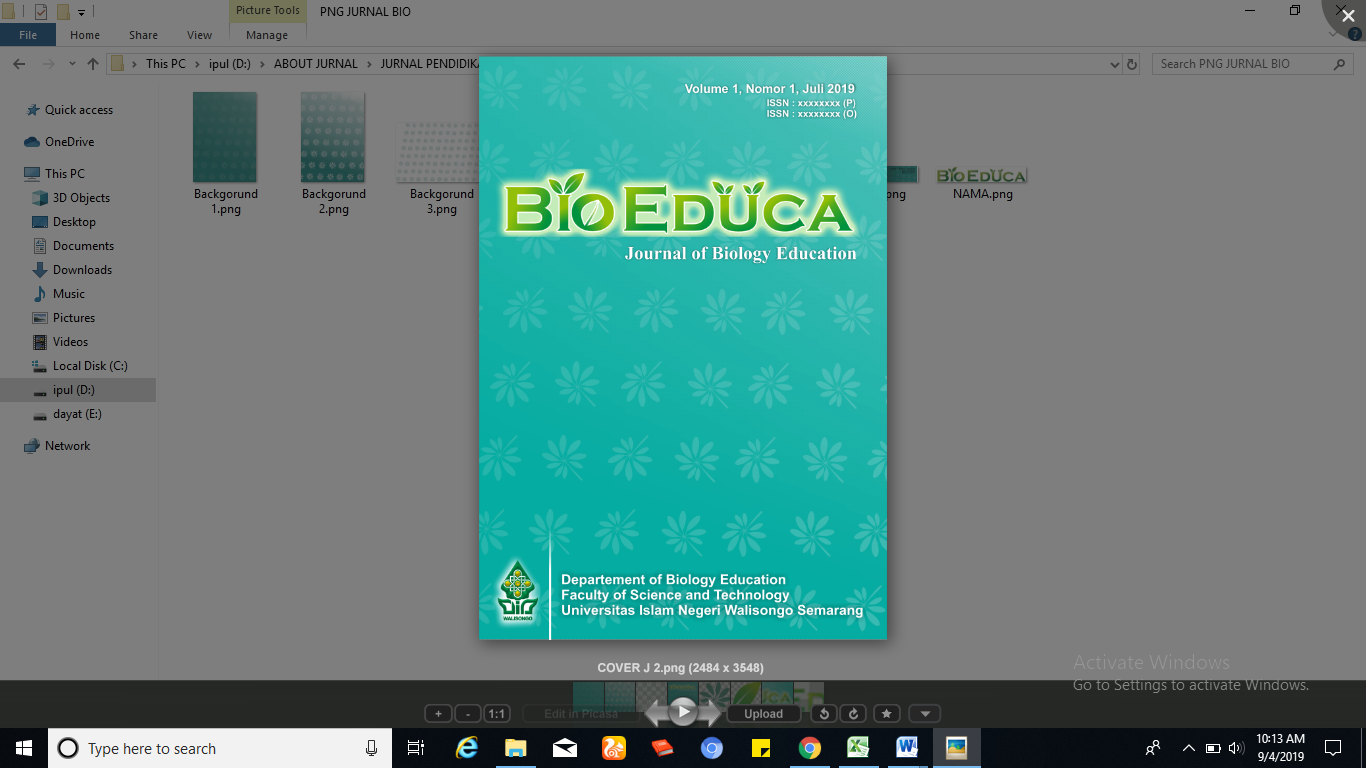 Informasi ArtikelABSTRAKSubmit: XX – XX – 2019 Diterima: XX – XX – 2019Dipublikasikan: XX – XX – 2019Penelitian Tindakan Kelas (PTK) ini dilakukan untuk mendapatkan hasil dari Implementasi Discovery Learning terhadap hasil belajar siswa pada materi struktur dan fungsi jaringan hewan di SMA Negeri 3 Medan. Apakah Discovery Learning dapat meningkatkan hasil belajar siswa atau tidak. Sistem implementasi ini dilakukan dalam dua siklus, masing - masing siklus terdiri dari empat tahapan yaitu: perencanaan, tindakan, pengamatan (observation) dan refleksi. Terdapat 13 Kelas XI MIA sebagai populasi penelitian, di mana siswa kelas XI MIA-8 yang berjumlah 42 orang terdiri dari 20 siswa laki-laki dan 22 siswa perempuan sebagai subjek penelitian ini. Analisis data menggunakan teknik deskriptif kuantitatif. Peningkatan hasil belajar siswa dari skor dasar ke siklus I dan siklus II juga mengalami perubahan. Pencapaian hasil belajar secara klasikal 85,71% pada siklus ke I dan 97,62% pada siklus ke II. Kondisi ini menunjukkan hasil belajar siswa masuk ke dalam kategori tinggi. Kesimpulan dari  hasil penelitian menunjukkan bahwa adanya peningkatan hasil belajar siswa pada materi struktur dan fungsi jaringan hewan kelas XI-MIA 8 SMA Negeri 3 Medan.Abstrak berbahasa Indonesia. Submit: XX – XX – 2019 Diterima: XX – XX – 2019Dipublikasikan: XX – XX – 2019Kata kunci: Discovery learning, hasil belajar, Pembelajaran BiologiPenerbitABSTRACTProgram Studi Pendidikan Biologi, Fakultas Sains dan Teknologi, UIN Walisongo SemarangThis Classroom Action Research (CAR) aims to determine the effect of the implementation of Discovery Learning models towards learning outcome of students on the Structure and Function of Animal Tissue subject matter at SMA Negeri 3 Medan. What is Discovery Learning can increase the student’s learning outcome or can not. This study was conducted in two cycles, each cycle consist of four phases: planning, action, observation and reflection. The population were 13 classes of XI MIA, the subjects were XI MIA-8 student, which is amounted to 42 people, consisting of 20 male students and 22 female student. Data analysis was performed with a descriptive quantitative technique. Improving student learning outcomes from a base score for cycle 1 and cycle II are also changing. Classical learning achievement has exceeded 85.71% in the first cycle and 97.62% in the second cycle. This condition shows the results of student learning has high category. The conclusion from the research is an increase in XI MIA-8 students learning outcomes in the Structure and Function of Animal Tissue subject matter at SMA Negeri 3 Medan.Program Studi Pendidikan Biologi, Fakultas Sains dan Teknologi, UIN Walisongo SemarangKey words: Discovery learning, learning outcome, Biology learningNo.Tes hasil belajarNilai rata-rataJumlah siswa yang tuntasPersentase ketuntasan1Siklus I71,83685,71%2Siklus II86,914197,62%